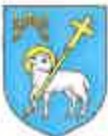 Vodič za građane                          uz Proračun Grada Knina                 za 2022. godinuProračun Grada Kninadokument kojim se procjenjuju prihodi i primici te utvrđuju rashodi i izdacisadrži prihode i primitke te rashode i izdatke Grada Knina i proračunskih  korisnika Grada donosi se za proračunsku godinu i vrijedi za tu godinu - proračunska godina počinje 1. siječnja, a završava 31. prosinca kalendarske godinepredlaže ga Gradonačelnikdonosi ga Gradsko vijeće do kraja tekuće proračunske godine za sljedećumora biti uravnotežen - ukupni prihodi i primici pokrivaju ukupne rashode i izdatkepostupak i metodologija izrade, predlaganje i donošenje proračuna utvrđen je  Zakonom o proračunuOdluka o izvršavanju Proračuna Grada Kninadokument koji se donosi uz Proračun Grada Knina, a uređuje:strukturu prihoda i primitaka te rashoda i izdataka Proračunaizvršavanje Proračunazaduživanje i davanje jamstavaupravljanje financijskom i nefinancijskom imovinom Gradaprava i obveze korisnika proračunskih sredstavapojedine ovlasti gradonačelnika u izvršavanju ProračunaProjekcija Proračuna Grada Kninaprocjena prihoda i primitaka te rashoda i izdataka Grada Knina za             višegodišnje razdoblje Sadržaj proračuna Opći dio Posebni dioOpći dio proračuna čini Račun prihoda i rashoda i Račun financiranjaRačun prihoda i rashoda sastoji se od prihoda od poreza, pomoći, prihoda od imovine, prihoda od pristojbi i naknada, ostalih prihoda i prihoda od prodaje nefinancijske imovine kojima se financiraju rashodi za zaposlene, materijalni rashodi, financijski rashodi, subvencije, pomoći, naknade građanima i kućanstvima, ostali rashodi i rashodi za nabavu nefinancijske imovine odnosno javne potrebe utvrđene na temelju zakonskih i drugih propisaRačun financiranja sadrži primitke od financijske imovine i zaduživanja te  izdatke za otplatu kreditaPosebni dio proračuna sastoji se od rashoda i izdataka proračunskih korisnika          iskazanih po vrstama i raspoređenih kroz programeProračunski korisnici Grada Knina su ustanove čiji se rashodi za zaposlene i/ili  materijalni rashodi osiguravaju u ProračunuDječji vrtić “Cvrčak” KninKninski muzejJavna ustanova „Matica“Pučko otvoreno učilište KninNarodna knjižnica KninJavna vatrogasna postrojba Grada KninaVijeće srpske nacionalne manjine Grada Knina Za obavljanje poslova iz samoupravnog djelokruga utvrđenog Zakonom o lokalnoj i     područnoj (regionalnoj) samoupravi ustrojena su upravna tijela Grada  KninaUpravni odjel za lokalnu samoupravu i društvene djelatnostiUpravni odjel za programe EU, gospodarstvo, strateško planiranje i razvoj, financije, javnu nabavu i naplatu potraživanjaUpravni odjel za prostorno uređenje, komunalne, imovinskopravne poslove i zaštitu okolišaU Posebnom dijelu Proračuna rashodi i izdaci iskazani su prema organizacijskoj,                           programskoj, ekonomskoj i funkcijskoj klasifikaciji te izvorima financiranjaOrganizacijska klasifikacijarazdjel - gradonačelnik/gradsko vijeće/upravna tijelaglava - jedan ili više proračunskih korisnikaProgramska klasifikacijaprogram	je	skup	neovisnih,	usko	povezanih	aktivnosti	i	projekata usmjerenih ispunjenju zajedničkog ciljaaktivnost je dio programa za koji nije unaprijed utvrđeno vrijeme trajanjaprojekt je dio programa za koji je unaprijed utvrđeno vrijeme trajanja, tekući ili kapitalniEkonomska klasifikacija je prikaz rashoda i izdataka prema ekonomskoj  namjeni kojoj služe, određena je Računskim planomFunkcijska klasifikacija sadrži rashode razvrstane prema njihovoj namjeniIzvori financiranja sadrže prihode i primitke iz kojih se podmiruju rashodi i izdaci određene vrste i namjeneopći prihodi i primici - ostvaruju se prema posebnim propisima u kojima nije definirana namjena korištenja-prihodi od poreza (porez na dohodak, porez na promet nekretnina, porez   na potrošnju alkoholnih i bezalkoholnih pića, porez na korištenje javnih površina)-prihodi od financijske imovine (zatezne kamate)-prihodi od nefinancijske imovine (prihodi od zakupa i iznajmljivanja   imovine)-prihodi od upravnih pristojbivlastiti prihodi - ostvaruju se obavljanjem poslova na tržištu i u tržišnim uvjetima a koje poslove mogu obavljati i drugi pravni subjekti izvan općeg proračunaprihodi za posebne namjene - korištenje i namjena utvrđeni suposebnim zakonima i propisima-komunalna naknada, komunalni doprinos, spomenička renta, naknade za    koncesije-dodatni udio u porez na dohodak za osnovno školstvo i vatrogastvo-prihodi koji se ostvaruju obavljanjem poslova iz osnovne djelatnosti i sl.pomoći - ostvaruju se od drugih proračuna i od ostalih subjeka ta unutar općeg proračunadonacije - ostvaruju se od fizičkih osoba, neprofitnih organizacija, trgovačkih društava i od ostalih subjekata izvan općeg proračunaprihodi od prodaje ili zamjene nefinancijske imovine i naknade s naslova osiguranja - ostvaruju se prodajom ili zamjenom nefinancijske  imovine i od naknade štete s naslova osiguranja, koriste se samo za kapitalne rashodenamjenski primici - primici od financijske imovine i zaduživanja čija je namjena utvrđena posebnim ugovorima i/ili propisimaPrikaz Proračuna Grada Knina za 2022. godinuProračun Grada Knina za 2022. godinuiznosi ukupno 163.093.146,02Prihodi i primici Proračuna Grada Knina za 2022. godinuprihodi poslovanja 161.284.646,02 knprihodi od prodaje nefinancijske imovine 1.750.000,00  knprimici od zaduživanja 30.000,00 knprocijenjeni manjak prihoda prethodne godine 321.500,00 knodnosi se nametodološki manjak JVP Knin u iznosu od 330.000,00 knplanirani višak Narodne knjižnice Knin u iznosu od 8.500,00 knRashodi i izdaci Proračuna Grada Knina za 2022. godinurashodi poslovanja 57.723.599,88 knrashodi za nabavu nefinancijske imovine 104.435.546,14  knizdaci za otplatu kredita 584.000,00 knPrihodi i primici po ekonomskoj klasifikacijiPrihodi i primici po izvorima financiranja  Rashodi i izdaci Grada Knina po ekonomskoj klasifikacijiRashodi po funkcijskoj klasifikaciji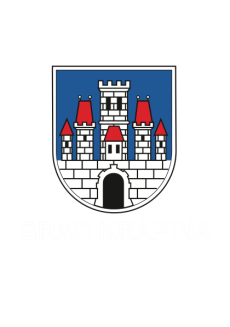 Najznačajniji projekti planirani Proračunom Grada Knina za 2022. godinuobnova stare tržnice, stambenih i poslovnih prostorajavna rasvjeta – Atlačića most-BićanićMarunušaUređenje Cesarićeve obale i rasvjete do KapitulaIzgradnja pješačko-biciklističkih mostova na Krki i ButižniciMultimedijska dvorana na tvrđaviIntepretacijski centar i vinotekaZip-line sustav i osiguravanje pristupačnosti osobama s invaliditetomUređenje infrastrukture na tvrđaviRadovi, oprema i nadzor – stojna kućaPoduzetnički centarProjektno-tehnička dokumentacija – stara gradska jezgraIzgradnja mosta preko butižnice u RaškovićimaAsfaltiranje ulice Anića glavicaCesta za Cvijanoviće – LjubačCesta za Šolaje – OćestovoAsfaltiranje Alkarske uliceAsfaltiranje ulice Hercegovački putAsfaltiranje Janjevačke uliceCesta za groblje u Kesićima – GolubićCesta za Torbice -PlavnoJavna rasvjeta u parku kod sudaJavna rasvjeta u Lornjinoj uliciNanava opreme za odvojeno prikupljanje otpadaUređenje i opremanje dječjeg igralištaIzgradnja kapelice u PotkonjuProračunom Grada Knina za 2022. godinu također su planirana sredstva za sljedeće namjenekomunalno gospodarstvo, uređenje naselja, prostorno planiranje, zaštita      kulturnih dobaraodržavanje komunalne infrastrukture (javne površine, nerazvrstane ceste, javna  rasvjeta, komunalni objekti javne namjene, sustavi odvodnje oborinskih voda te održavanje groblja)protupožarna i civilna zaštitadjelatnost Javne vatrogasne postrojbe Grada Kninaredovna djelatnost dobrovoljnih vatrogasnih društavasufinanciranje djelatnosti HGSS-azaštita okolišapreventivna deratizacijazbrinjavanje napuštenih životinjasanacija divljih odlagalištagospodarstvo, poljoprivreda i turizampotpore u gospodarstvupotpore u poljoprivredipotpore u turizmupredškolski odgojredoviti program i program predškole u Dječjem vrtiću Cvrčakprijevoz predškolske djeceobrazovanjenabava radnih bilježnica za osnovnoškolcestipendiranje učenika i studenatasufinanciranje prijevoza učenika srednjih školadonacije za školstvonabava udžbenika za djecu s poteškoćama u razvojukulturaudruge u kulturi Turistička zajednica Grada Kninakulturno-turističke manifestacijesportfinanciranje javnih potreba u sportu putem Zajednice sportova Grada Kninaudruge za sport i rekreacijusportske manifestacijesportske stipendijeedukacije treneranagrade za iznimne rezultate u sportusocijalna skrbpodmirenje troškova vodejednokratne novčane pomoćiogrjev za socijalne skupine građanademografske mjerejednokratne novčane pomoći za posvojiteljstvo i udomiteljske obiteljifinanciranje troškova medicinski potpomognute oplodnjenaknade za novorođenu djecu GRAD KNIN                 Tuđmanova 2, 22300 Knin               www.knin.hr                     e-mail: grad@knin.hr1Opći prihodi i primici14,92%2Vlastiti prihodi2,47%3Ostali prihodi za posebne namjene2,55%4Tekuće pomoći iz proračuna14,23%5Tekuće pomoći izravnanja za decentralizirane funkcije2,44%6Kapitalne pomoći iz proračuna6,45%7Ostale pomoći0,85%8Pomoći EU fondova54,95%9Donacije0,06%10Prihodi od prodaje dugotrajne imovine1,07% 1Rashodi za zaposlene13,56%2Materijalni rashodi15,31%3Financijski rashodi0,06%4Subvencije0,83%5Pomoći dane u inozemstvo i unutar općeg proračuna0,62%6Naknade građanima i kućanstvima na temelju osiguranja i dr.naknade2,12%7Ostali rashodi2,98%8Rashodi za nabavu neproizvedene dugotrajne imovine0,46%9Rashodi za nabavu proizvedene dugotrajne imovine63,54%10Rashodi za dodatna ulaganja na nefinancijskoj imovini0,17%11Izdatci za otplatu glavnice primljenih kredita i zajmova0,36%1Izvršna  i zakonodavna tijela0,18%2Opće usluge vezane za službenike2,98%3Ostale opće usluge1,32%4Opće javne usluge koje nisu drugdje svrstane0,01%5Usluge protupožarne zaštite3,68%6Opći poslovi vezani uz rad4,31%7Poljoprivreda0,31%8Cestovni promet3,46%9Turizam0,57%10Višenamjenski razvojni projekti0,31%11Gospodarenje otpadom0,87%12Razvoj stanovanja12,02%13Razvoj zajednice54,73%14Ulična rasvjeta0,68%15Poslovi i usluge zdravstva koji nisu drugdje svrstani0,18%16Službe rekreacije i sporta0,85%17Službe kulture3,59%18Religijske i druge službe zajednice0,19%19Rashodi za rekreaciju, kulturu i religiju koji nisu drugdje svrstani0,51%20Predškolsko obrazovanje5,80%21Osnovno obrazovanje0,32%22Više srednjoškolsko obrazovanje0,09%23Drugi stupanj visoke naobrazbe0,16%24Obrazovanje koje se ne može definirati po stupnju1,41%25Dodatne usluge u obrazovanju0,18%26Usluge obrazovanja koje nisu drugdje svrstane0,06%27Obitelj i djeca1,23%